TEDEN PISANJA Z ROKOUČENCI 4. C Z RAZREDNIČARKO NUŠKO KEGLOVIČ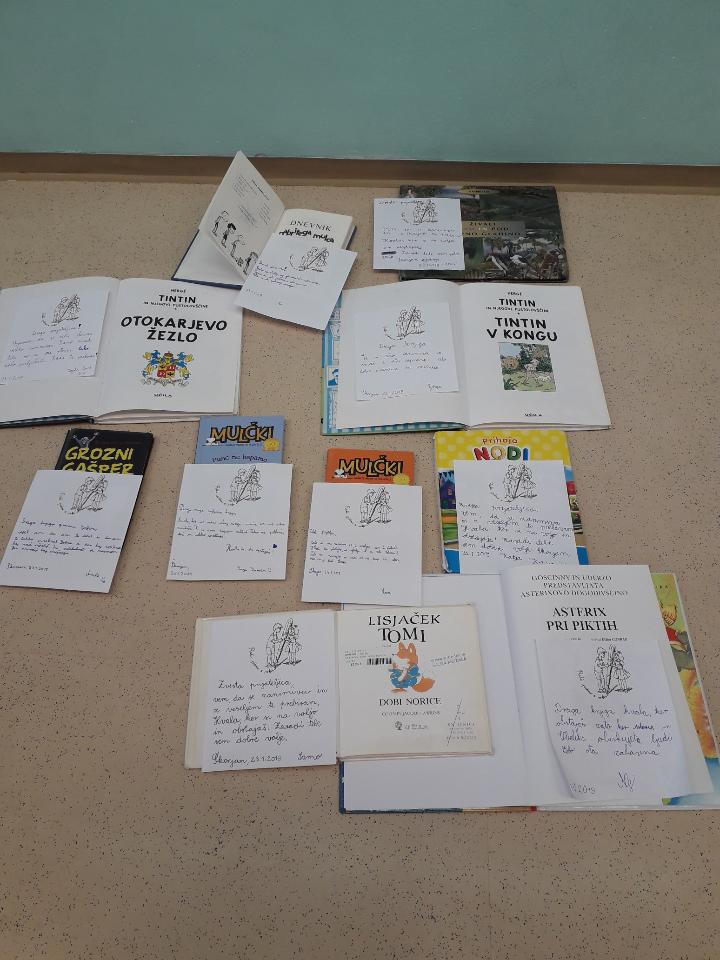 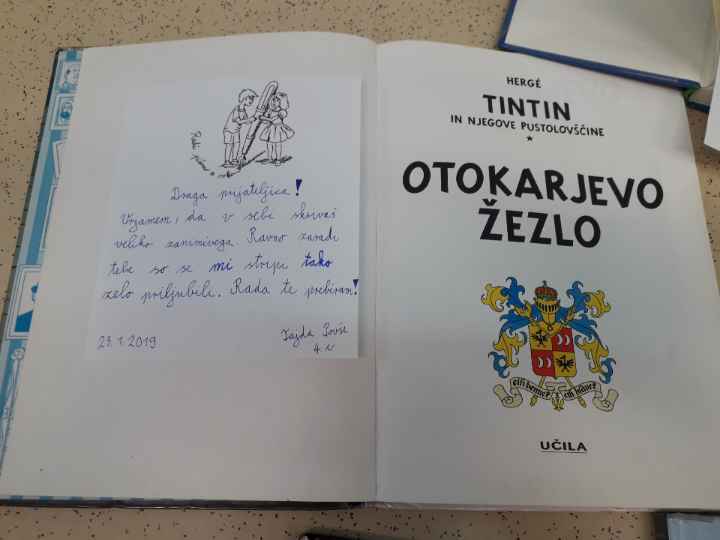 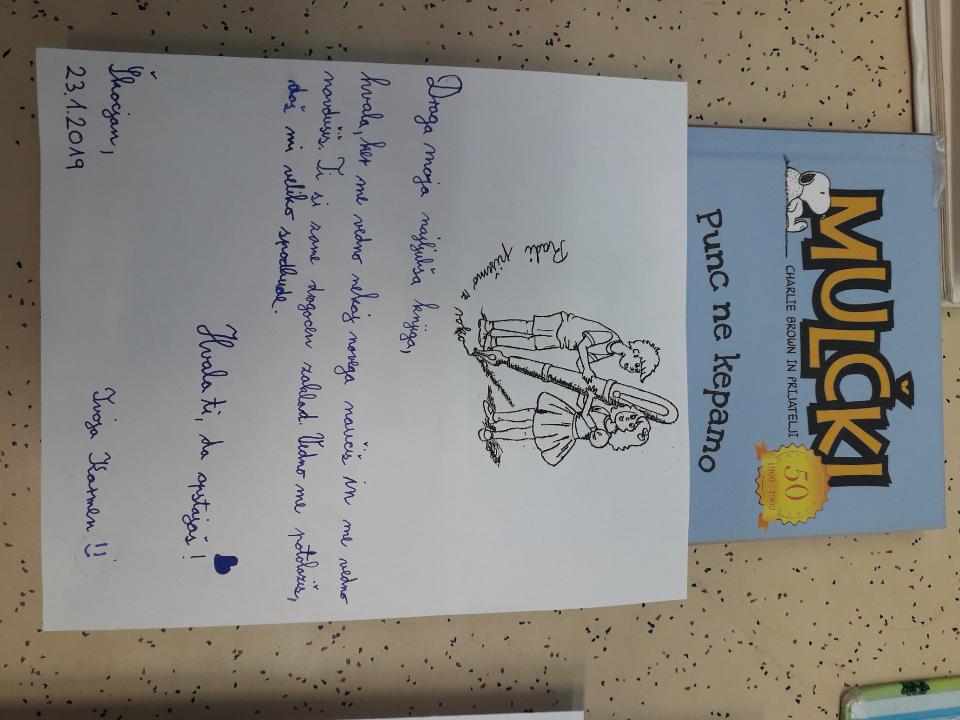 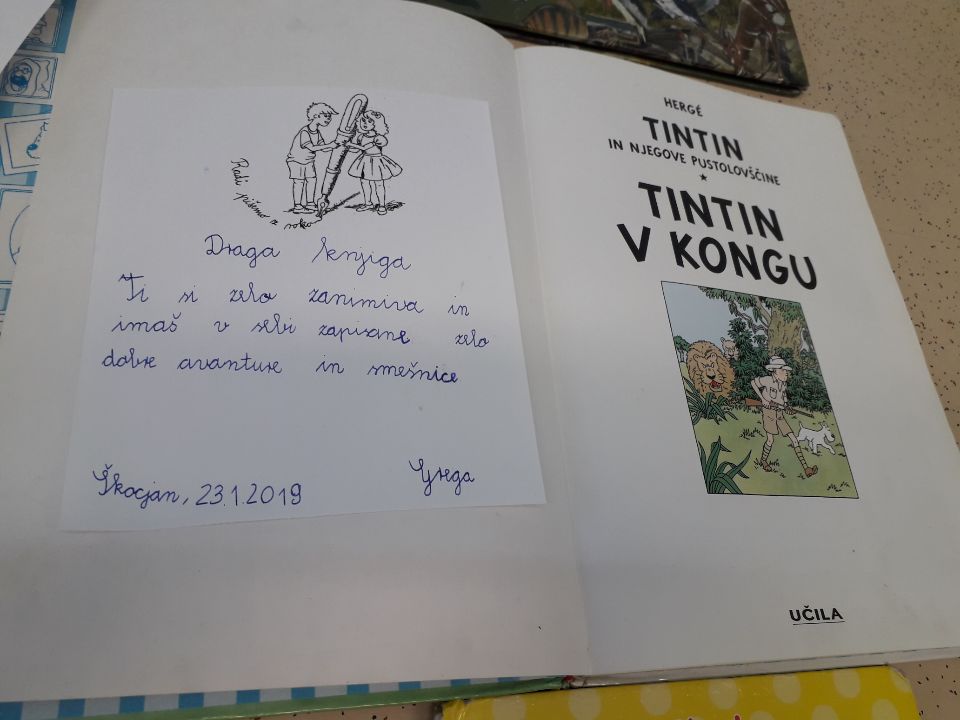 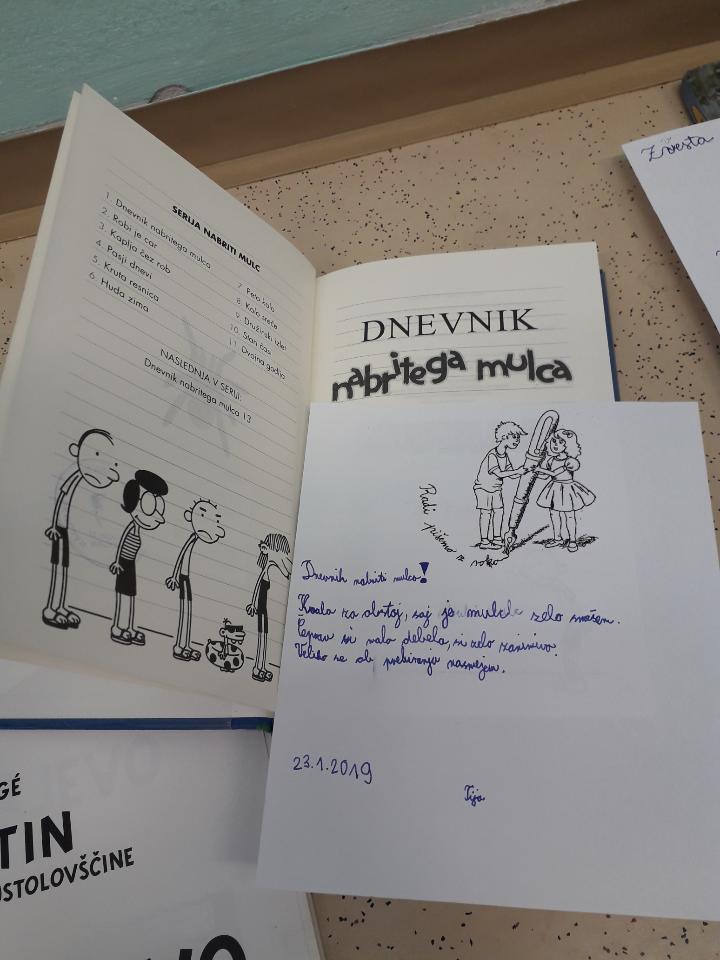 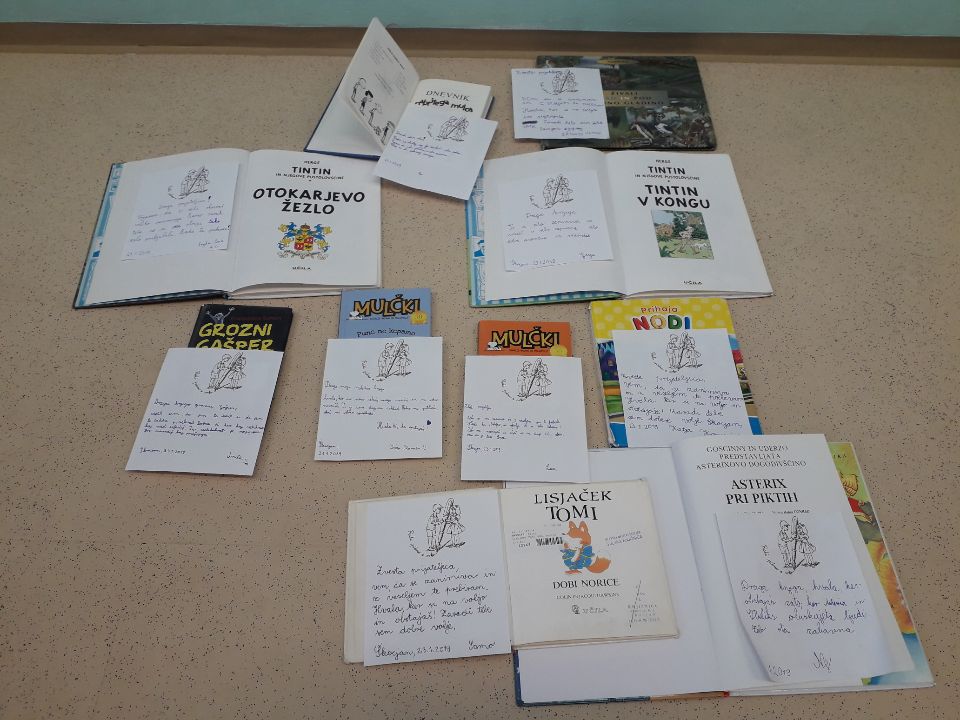 